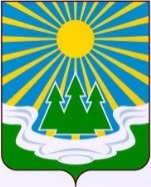 МУНИЦИПАЛЬНОЕ ОБРАЗОВАНИЕ«СВЕТОГОРСКОЕ  ГОРОДСКОЕ  ПОСЕЛЕНИЕ»ВЫБОРГСКОГО РАЙОНА ЛЕНИНГРАДСКОЙ ОБЛАСТИСОВЕТ ДЕПУТАТОВ второго созыва РЕШЕНИЕ  от 14 февраля  2017 года                    № 10О законодательной инициативе совета депутатовмуниципального образования  «Светогорское городское поселение»Выборгского района Ленинградской области О внесении изменений в статью 4 областного закона«О внесении изменений в областной закон « О перераспределении полномочий в сфере водоснабжения и водоотведения между органами государственной власти Ленинградской области и органамиместного самоуправления поселений Ленинградской областии о внесении изменений в областной закон «Об отдельных вопросахместного значения сельских поселений Ленинградской области»	В соответствии со статьей 40 Регламента Законодательного собрания Ленинградской области, подпункта 5.3 пункта 5  статьи 6 Устава муниципального образования «Светогорское городское поселение» Выборгского района Ленинградской области         РЕШИЛ:            1. Внести на рассмотрение Законодательного собрания Ленинградской области в порядке законодательной инициативы  изменения  в статью 4 областного закона «О внесении изменений в областной закон « О перераспределении полномочий  в сфере водоснабжения и водоотведения между органами государственной власти Ленинградской области и органами местного самоуправления поселений Ленинградской области и о внесении изменений в областной закон «Об отдельных вопросах местного значения сельских поселений Ленинградской области» (прилагается) 	2. Направить настоящее решение в Законодательное собрание Ленинградской области.	3. Решение опубликовать в газете «Вуокса».	4. Контроль за исполнением настоящего решения  возложить на комиссию по строительству, жилищно – коммунальному хозяйству, транспорту и связи.Глава муниципального образования«Светогорское городское поселение»                                  Р.А. ГенераловаРазослано: в дело, Администрация МО, газета «Вуокса», прокуратура, ЗАКСПриложение  Проект Вносит совет депутатов муниципального образования «Светогорское городское поселение» Выборгского района Ленинградской области ЛЕНИНГРАДСКАЯ ОБЛАСТЬОБЛАСТНОЙ ЗАКОНО ВНЕСЕНИИ ИЗМЕНЕНИЙ В СТАТЬЮ 4 ОБЛАСТНОГО ЗАКОНА "О ПЕРЕРАСПРЕДЕЛЕНИИ ПОЛНОМОЧИЙ В СФЕРЕ ВОДОСНАБЖЕНИЯ И ВОДООТВЕДЕНИЯМЕЖДУ ОРГАНАМИ ГОСУДАРСТВЕННОЙ ВЛАСТИ ЛЕНИНГРАДСКОЙ ОБЛАСТИ И ОРГАНАМИ МЕСТНОГО САМОУПРАВЛЕНИЯ ПОСЕЛЕНИЙ ЛЕНИНГРАДСКОЙ ОБЛАСТИ И О ВНЕСЕНИИ ИЗМЕНЕНИЙ В ОБЛАСТНОЙ ЗАКОН "ОБ ОТДЕЛЬНЫХ ВОПРОСАХ МЕСТНОГО ЗНАЧЕНИЯ СЕЛЬСКИХ ПОСЕЛЕНИЙ ЛЕНИНГРАДСКОЙ ОБЛАСТИ" (Принят Законодательным собранием Ленинградской области__________________2017 года)Статья 1.Внести в часть 2 статьи 4 областного законА от 29 декабря 2015 года N 153-оз "О перераспределении полномочий в сфере водоснабжения и водоотведения между органами государственной власти Ленинградской области и органами местного самоуправления поселений Ленинградской области и о внесении изменений в областной закон "Об отдельных вопросах местного значения сельских поселений Ленинградской области" (с изменениями, внесенными областным законом от 26 июля 2016 года № 66-оз) следующие изменения:1)пункт 2 изложить в следующей редакции:«2 городских и сельских поселений  Лужского, Сланцевского муниципальных районов, Куйвозовского сельского поселения Всеволожского муниципального района,  Выборгского городского поселения, Высотского городского поселения, Гончаровского сельского поселения, Каменногорского городского поселения, Красносельского сельского поселения, Первомайского сельского поселения, Полянского сельского поселения, Приморского городского поселения, Рощинского городского поселения Селезневского сельского поселения, Советского городского  поселения Выборгского муниципального района,  Коммунарского городского поселения Гатчинского муниципального района,  Шлиссельбургского городского поселения Кировского муниципального района Ленинградской области, со дня передачи имущества, находящегося в собственности указанных поселений и используемого для осуществления таких полномочий, в государственную собственность Ленинградской области, но не позднее 1 июня 2017 года.»; 2) дополнить пунктом 3 следующего содержания:«3) Светогорского городского поселения Выборгского района Ленинградской области, со дня передачи имущества, находящегося в собственности указанного поселения и используемого для осуществления таких полномочий, в государственную собственность Ленинградской области, но не позднее 1 января 2019 года.».Статья 2.1. Настоящий областной закон вступает в силу со дня его официального опубликования.ГубернаторЛенинградской областиА. Дрозденко